ПРОЕКТ«На каникулы в Рождественскую сказку»КАНИКУЛЫ – это самое необычное  время для детей. Но в нашей жизни понятие «каникулы» прочно закрепилось только за школьными образовательными учреждениями. А как же детский сад?! У многих малышей есть старшие братья и сестры, поэтому с понятием «каникулы» они отождествляют радостное событие: весь день находиться дома и не идти на «работу» (в детский сад). Как уже известно из многолетней практики, что с наступлением школьных каникул посещаемость в детских садах снижается. Поэтому хотелось бы каким-то образом преобразовать воспитательно-образовательный  процесс в детском саду  и  организовать  «каникулярные дни» в детском саду: наполнить жизнь детей радостными и запоминающимися событиями.  Данный проект – это попытка  реализовать формы работы во время новогодних каникул.После длительных праздников возвращаться в обычную жизнь совсем нелегко. Физическая и психологическая усталость после 10 дней празднования Нового года — это вполне нормальное явление. Такое состояние специалисты называют «синдром рабочей дезадаптации», объясняя его тем, что люди просто выходят из привычного рабочего ритма.  Психоэмоциональное состояние ребенка во многом зависит от ритма его жизни. А резкая смена привычного ритма жизни является для ребенка стрессовым фактором.Нервная система у детей близка к слабому типу. Эта слабость проявляется в ее быстром истощении, пониженной работоспособности, повышенной возбудимости и чувствительности, что приводит к неадекватному поведению. Повышенная возбудимость является причиной того, что дети под влиянием эмоционально насыщенных ситуаций (праздники) нарушают правила поведения. Эмоциональные перегрузки приводят к разбалансированности поведения. Актуальность проекта в необходимости снятия накопившегося утомления, предупреждение возможных психоэмоциональных срывов у детей дошкольного возраста через реализацию проекта «На каникулы в Рождественскую сказку».Анализ основных программ для ДОУ показал, что цели и задачи затрагивают вопросы организации деятельности детей в каникулярное время, но конкретных задач по снятию накопившегося утомления, после длительного отдыха,  не ставится.Цель: создание условий для снятия психоэмоционального напряжения детей в период проведения проекта.В соответствии  с целью проекта поставлены следующие задачи:Организация  активного  отдыха  детей.Формирование и развитие представлений о культуре и народных традициях празднования Рождества.Создание условий для развития творческих способностей ребенка.Создание условий для формирования коммуникативной компетентности дошкольника.Направления проекта включает следующие формы работы:с детьмибеседы;игры;праздники и развлечения.с воспитателями:консультации;участие в реализации проектас родителями:анкетирование;участие в оформлении выставки поделок участие в проектной деятельности – изготовление шумовых музыкальных инструментов (для колядования).Этапы и сроки реализации проектаПлан мероприятий основного этапаСроки реализации проекта:4 дняТип проекта:  Познавательно- игровой- по продолжительности – краткосрочный- по количеству детей – групповой- по возрасту участников среди детей – разновозрастный- по доминирующему методу – игровой, творческийИнтеграция с другими областями: «Музыка», «Здоровье», «Социализация», «Познание», «Физическая культура», « Коммуникация», «Художественное творчество».Технические средства оборудования: музыкальный центр, DVD, видеокамера,  видеопроектор, фотоаппарат, музыкальные инструментыСпортивный инвентарь: гимнастическая скамейка, обручи, стойки, ребристая доска, кочки, тоннель, конусы, гимнастические палки, дорожки здоровья, мат.Ожидаемые результаты проекта:- снятие психоэмоционального напряжения;- пополнение знаний детей о традициях празднования  Рождества;-формирование познавательной активности, коммуникативной компетентности и развитие творческих способностей ребенка;-развитие творческой инициативы педагогов и других сотрудников ДОУ, их профессиональной компетентности;-разработка конспектов интегрированных мероприятий непосредственно образовательной деятельности, игр и иных видов образовательной деятельности при организации режимных моментов.Достигнутые результаты. Внедрение проекта в воспитательно-образовательный процесс помогло нам обогатить его содержание через новые формы работы с детьми. Обеспечило снятие эмоциональной напряженности, усталости у детей и способствовало постепенному их приобщению к рабочей обстановке.Отзывы и благодарности родителей показали, что проведение данных  мероприятий сделали жизнь наших воспитанников более интересной и содержательной, наполнили ее яркими впечатлениями, радостью и детским восторгом.Данный проект разработан музыкальным  руководителем Бодяжиной Ритой Закировной и реализовался на базе МБДОУ детский сад  №40  в 2015-2016 уч.г. со всеми участниками образовательного процесса.Список используемой литературы.Урунтаева Г.А. Дошкольная психология: Учеб.пособие для студ. сред. пед. учеб. Заведений, 5-е изд., стереотип. - М.: Издательский центр «Академия», 2001. - 336 с.Алямовская В. Г., Петрова С. Н. Предупреждение психоэмоционального напряжения у детей дошкольного возраста. Книга практического психолога. - М.: ООО «Издательство Скрипторий 2000», 2002. — 80 с.Ильин Е. П. Эмоции и чувства. — СПб: Питер, 2001. — 752 с: ил.Шебеко В.Н., Ермак Н.Н. Физкультурные праздники  в детском саду.- М.:  Просвещение, 2001.Аксенова З.Ф. Спортивные праздники в детском саду: пособие для работников дошкольных учреждений. - М.: ТЦ Сфера, 2004.Пензулаева Л.И. Подвижные игры и игровые упражнения для детей 5-7 лет. - М.:  Гуманит.изд.центр ВЛАДОС, 2001.Кенеман А.В., Осокина Т.И. Детские подвижные игры СССР: Пособие для воспитателя детского сада. - М.: Просвещение, 1988.Этап СодержаниеСрокиУчастникиI.ОрганизационныйПодготовка и разработка проекта1.Создание творческой группы2. Планирование проекта и подбор информации3. Привлечение педагогов  ДОУ и родителей к реализации проекта-наблюдения педагогов «Индивидуальные наблюдения за детьми в разные режимные моменты»4. Разработка содержания НОД сценариев досугов и развлечений. 5. Разработка рекомендаций для педагогов « Зимние игры и забавы» и памятки  для родителей «  На прогулку зимним деньком»6. Организация выставки детских рисунков и работ в ДОУ « Зимнее царство»  на всех возрастных группахДекабрь-январьСт воспитательмузыкальный руководитель, воспитатели,дети, родители,II. Основной1. Реализация проекта:Проведение запланированных мероприятий на уровне ДОУ и в группах( план мероприятий см. ниже).2. Взаимодействие с семьей:-изготовление атрибутов и костюмов для колядования и шумовых музыкальных инструментов.С 11-15января 2016 г.Ст воспитательмузыкальный руководитель, воспитатели,дети, родители,III. Заключительный1. Презентация проекта2. Фотоотчет3.Статья в газетуСт воспитательмузыкальный руководитель, воспитатели,Возрастные группыНОДМероприятия в течение дняМладший возрастМузыкальное развитие:Развлечение «Прощание с елочкой»- Беседа на тему « За что мы любим Новый год и Рождество»; - Дидактические игры «Чудесный мешочек», «Кто где живет?»- Подвижные игры с зимней тематикойСтарший возрастМузыкальное развитие:Развлечение «Прощание с елочкой»Физическое развитие:Спортивное развлечение «Зимние старты»- Различные дидактические, пальчиковые, подвижные игры, игры малой подвижности с зимней тематикой;Возрастные группыНОДМероприятия в течение дняМладший возрастИгра – путешествие(интегрированное мероприятие) «Сказочные приключения»- Беседа на тему « Что такое Рождество»- Рассматривание иллюстраций «Символы Рождества»;Старший  возрастИгра – путешествие(интегрированное мероприятие) «Сказочные приключения»- Беседа на тему «Пришли святки – запевай колядки», «Символы Рождества»;- Разучивание рождественских  колядок;- Рассматривание иллюстраций                    « Празднование Рождества на Руси»;- Изготовление атрибутов и костюмов для колядованияВозрастные группыНОДМероприятия в течение дня                     Младший возрастСпортивно-развлекательная программа « В гостях у дядюшки Снеговика»Народные игры и хороводыСтарший возрастСпортивно-развлекательный марафон «Зимнениада»Народные игры и хороводыВозрастные группыНОДНОДРМ                      Младший возрастТеатральное представление (интегрированное мероприятие)« Как ребята дошколята гадали, да в сказку попали!»« Как елочку стали Рождественской называть»Народные игры и хороводыСтарший возрастТеатральное представление (интегрированное мероприятие)« Как ребята дошколята гадали, да в сказку попали!»Музыкально-театрализованное  представление « Как пришла Коляда»Народные игры и хороводы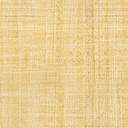 